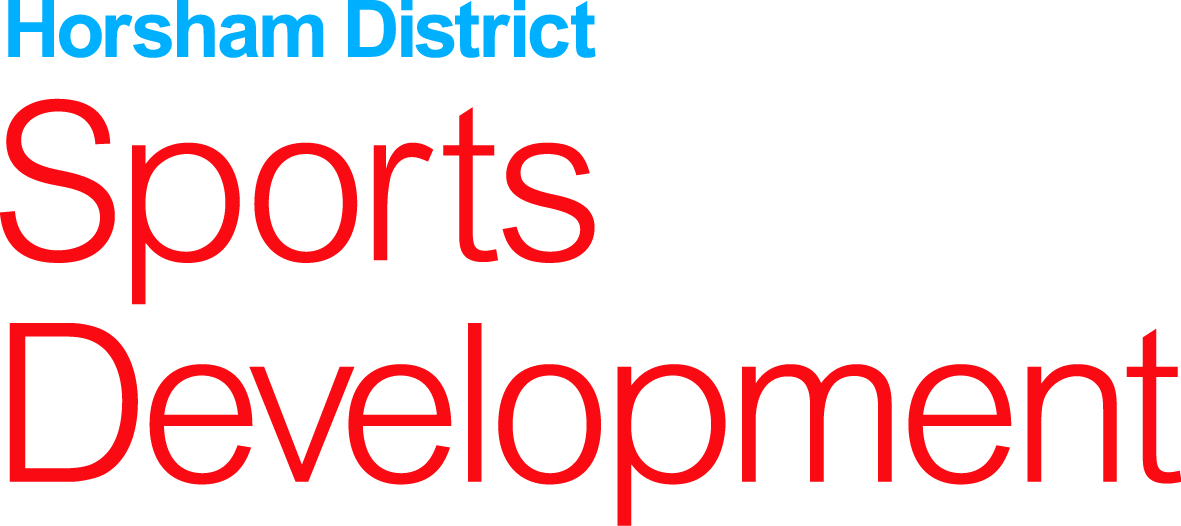 UPPER BEEDINGMULTISPORTS CLUBSUMMER TERM 2016 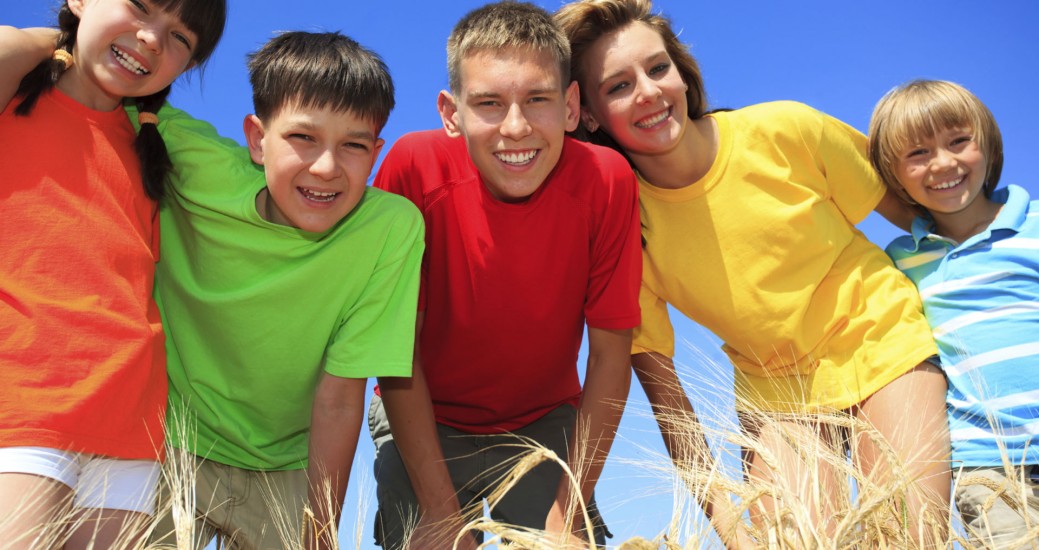 DETAILSCoach	Steve Denman (qualified and experienced in multiple sports)Facilities	The main School Hall at Upper Beeding Primary SchoolSports	To include basketball, football, hockey, athletics, table tennis and more!Day/time		Thursdays 3.15 - 4.15pmDates		21st April to 14th July 2016 (excluding half term)Ages			For boys and girls of all abilities in Yr 3-6Cost			£2.50 per session Booking   	All bookings and payments through the school office 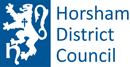 